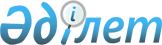 О внесении изменений и дополнения в решение Темирского районного маслихата от 30 декабря 2021 года № 153 "Об утверждении бюджета Каиндинского сельского округа на 2022–2024 годы"
					
			С истёкшим сроком
			
			
		
					Решение Темирского районного маслихата Актюбинской области от 5 апреля 2022 года № 181. Прекращено действие в связи с истечением срока
      Темирский районный маслихат РЕШИЛ:
      1. Внести в решение Темирского районного маслихата "Об утверждении бюджета Каиндинского сельского округа на 2022–2024 годы" от 30 декабря 2021 года № 153 следующие изменения и дополнение:
      пункт 1 изложить в новой редакции:
      "1. Утвердить бюджет Каиндинского сельского округа на 2022–2024 годы согласно приложениям 1, 2 и 3 к настоящему решению, в том числе на 2022 год в следующих объемах:
      1) доходы – 54 178 тысяч тенге, в том числе:
      налоговые поступления – 1 547 тысяч тенге;
      неналоговые поступления – 112 тысяч тенге;
      поступления трансфертов – 52 519 тысяч тенге, в том числе:
      субвенция – 42 158 тысяч тенге;
      2) затраты – 54 349,6 тысяч тенге;
      3) чистое бюджетное кредитование – 0 тенге, в том числе:
      бюджетные кредиты – 0 тенге;
      погашение бюджетных кредитов – 0 тенге;
      4) сальдо по операциям с финансовыми активами – 0 тенге, в том числе:
      приобретение финансовых активов – 0 тенге;
      поступления от продажи финансовых активов государства – 0 тенге;
      5) дефицит (профицит) бюджета – -171,6 тысяч тенге;
      6) финансирование дефицита (использование профицита) бюджета – 171,6 тысяч тенге, в том числе:
      поступление займов – 0 тенге;
      погашение займов – 0 тенге;
      используемые остатки бюджетных средств – 171,6 тысяч тенге.";
      дополнить пунктом 5–1 следующего содержания:
      "5–1. Учесть в бюджете Каиндинского сельского округа на 2022 год поступления целевых текущих трансфертов из районного бюджета в сумме 8 659 тысяч тенге.
      Распределение указанных сумм целевых текущих трансфертов определяется на основании решения акима Каиндинского сельского округа.".
      2. Приложение 1 к указанному решению изложить в новой редакции согласно приложению к настоящему решению.
      3. Настоящее решение вводится в действие с 1 января 2022 года. Бюджет Каиндинского сельского округа на 2022 год
					© 2012. РГП на ПХВ «Институт законодательства и правовой информации Республики Казахстан» Министерства юстиции Республики Казахстан
				
      Секретарь Темирского районного маслихата 

Б. Шаимов
Приложение к решению Темирского районного маслихата от 5 апреля 2022 года № 181Приложение 1 к решению Темирского районного маслихата от 30 декабря 2021 года № 153
Категория
Категория
Категория
Категория
Сумма (тысяч тенге)
Класс
Класс
Класс
Сумма (тысяч тенге)
Подкласс
Подкласс
Сумма (тысяч тенге)
Наименование
Сумма (тысяч тенге)
I. Доходы
54 178
1
Налоговые поступления
1 547
01
Подоходный налог
52
2
Индивидуальный подоходный налог
52
04
Hалоги на собственность
1 362
1
Hалоги на имущество
85
3
Земельный налог
27
4
Hалог на транспортные средства
1 250
05
Внутренние налоги на товары, работы и услуги
133
3
Поступления за использование природных и других ресурсов
133
2
Неналоговые поступления
112
06
Прочие неналоговые поступления
112
1
Прочие неналоговые поступления
112
4
Поступления трансфертов
52 519
02
Трансферты из вышестоящих органов государственного управления
52 519
3
Трансферты из районного (города областного значения) бюджета
52 519
Функциональная группа
Функциональная группа
Функциональная группа
Функциональная группа
Функциональная группа
Сумма (тысяч тенге)
Функциональная подгруппа
Функциональная подгруппа
Функциональная подгруппа
Функциональная подгруппа
Сумма (тысяч тенге)
Администратор БП
Администратор БП
Администратор БП
Сумма (тысяч тенге)
Программа
Программа
Сумма (тысяч тенге)
Наименование
Сумма (тысяч тенге)
II. Затраты
54 349,6
01
Государственные услуги общего характера
37 848,2
1
Представительные, исполнительные и другие органы, выполняющие общие функции государственного управления
37 848,2
124
Аппарат акима города районного значения, села, поселка, сельского округа
37 848,2
001
Услуги по обеспечению деятельности акима города районного значения, села, поселка, сельского округа
37 448,2
022
Капитальные расходы государственного органа
400
07
Жилищно-коммунальное хозяйство
11 500
3
Благоустройство населенных пунктов
11 500
03
124
Аппарат акима города районного значения, села, поселка, сельского округа
11 500
008
Освещение улиц в населенных пунктах
1 500
009
Обеспечение санитарии населенных пунктов
1 600
011
Благоустройство и озеленение населенных пунктов
8 400
13
Прочие
5 000
9
Прочие
5 000
124
Аппарат акима города районного значения, села, поселка, сельского округа
5 000
040
Реализация мероприятий для решения вопросов обустройства населенных пунктов в реализацию мер по содействию экономическому развитию регионов в рамках Государственной программы развития регионов до 2025 года
5 000
15
Трансферты
1,4
1
Трансферты
1,4
124
Аппарат акима города районного значения, села, поселка, сельского округа
1,4
048
Возврат неиспользованных (недоиспользованных) целевых трансфертов
1,4
ІІІ.Чистое бюджетное кредитование
0
Бюджетные кредиты
0
Категория
Категория
Категория
Категория
Сумма (тысяч тенге)
Класс
Класс
Класс
Сумма (тысяч тенге)
Подкласс
Подкласс
Сумма (тысяч тенге)
Сумма (тысяч тенге)
5
Погашение бюджетных кредитов
0
01
Погашение бюджетных кредитов
0
1
Погашение бюджетных кредитов, выданных из государственного бюджета
0
Функциональная группа
Функциональная группа
Функциональная группа
Функциональная группа
Функциональная группа
Сумма (тысяч тенге)
Функциональная подгруппа
Функциональная подгруппа
Функциональная подгруппа
Функциональная подгруппа
Сумма (тысяч тенге)
Администратор БП
Администратор БП
Администратор БП
Сумма (тысяч тенге)
Программа
Программа
Сумма (тысяч тенге)
Наименование
Сумма (тысяч тенге)
IV. Сальдо по операциям с финансовыми активами 
0
V. Дефицит (профицит) бюджета 
-171,6
VІ. Финансирование дефицита (использование профицита) бюджета
171,6
Категория
Категория
Категория
Категория
Сумма (тысяч тенге)
Класс
Класс
Класс
Сумма (тысяч тенге)
Подкласс
Подкласс
Сумма (тысяч тенге)
Сумма (тысяч тенге)
8
Используемые остатки бюджетных средств
171,6
01
Остатки бюджетных средств
171,6
1
Свободные остатки бюджетных средств
171,6